АДМИНИСТРАЦИЯ ИСТОБИНСКОГО СЕЛЬСКОГО ПОСЕЛЕНИЯ РЕПЬЕВСКОГО МУНИЦИПАЛЬНОГО РАЙОНА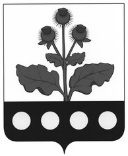 ВОРОНЕЖСКОЙ ОБЛАСТИПОСТАНОВЛЕНИЕ«22» ноября 2016 г. № 11374с. ИстобноеВ соответствии с Федеральным законом от 27.07.2010 г. № 210-ФЗ «Об организации предоставления государственных и муниципальных услуг», постановлением администрации Истобинского сельского поселения Репьевского муниципального района от 20.04.2015 г. № 39 «О порядке разработки и утверждения административных регламентов предоставления муниципальных услуг», в целях приведения муниципальных нормативных правовых актов администрации Истобинского сельского поселения Репьевского муниципального района в соответствие действующему законодательству, администрация Истобинского сельского поселения Репьевского муниципального района Воронежской области постановляет:1. Внести следующее изменение в постановление администрации Истобинского сельского поселения Репьевского муниципального района от 29.01.2016 г. № 5 «Об утверждении административного регламента администрации Истобинского сельского поселения по предоставлению муниципальной услуги «Предоставление в собственность, аренду земельного участка, находящегося в муниципальной собственности или государственная собственность на который не разграничена на торгах» (далее - Постановление):пункт 2.8.1. Административного регламента администрации Истобинского сельского поселения Репьевского муниципального района Воронежской области по предоставлению муниципальной услуги «Предоставление в собственность и аренду земельного участка, находящегося в муниципальной собственности или государственная собственность на который не разграничена на торгах», утвержденного Постановлением, дополнить подпунктами 17-19 следующего содержания:«17) на земельный участок не зарегистрировано право муниципальной собственности, за исключением случаев если земельный участок образован из земель или земельного участка муниципальная собственность на которые не разграничена;18) в отношении земельного участка отсутствуют сведения о технических условиях подключения (технологического присоединения) объектов к сетям инженерно-технического обеспечения, за исключением случаев, если в соответствии с разрешенным использованием земельного участка не предусматривается возможность строительства зданий, сооружений, и случаев проведения аукциона на право заключения договора аренды земельного участка для комплексного освоения территории или ведения дачного хозяйства;19) в отношении земельного участка не установлено разрешенное использование или разрешенное использование земельного участка не соответствует целям использования земельного участка, указанным в заявлении о проведении аукциона.».2. Настоящее постановление подлежит официальному обнародованию.О внесении изменения в постановление администрации Истобинского сельского поселения Репьевского муниципального района от 29.01.2016 г. № 5 «Об утверждении административного регламента администрации Истобинского сельского поселения по предоставлению муниципальной услуги «Предоставление в собственность, аренду земельного участка, находящегося в муниципальной собственности или государственная собственность на который не разграничена на торгах»Глава сельского поселенияВ.И. Аристова